ΕΛΛΗΝΙΚΗ ΔΗΜΟΚΡΑΤΙΑ		ΑΝΑΡΤΗΤΕΑ ΣΤΟ ΔΙΑΔΙΚΤΥΟ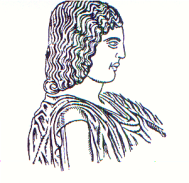 ΓΕΩΠΟΝΙΚΟ ΠΑΝΕΠΙΣΤΗΜΙΟ ΑΘΗΝΩΝ		ΓΕΝΙΚΟ ΤΜΗΜΑ			 Γραμματεία: Φ. Παπαδοπούλου Ταχ. Δ/νση: Ιερά Οδός 75, 118 55 Αθήνα					Αθήνα, 28-01-2021Τηλ. / Fax:  210 5294833						Αρ. Πρωτ. : 10E-mail: fanny@aua.grΠρος: Την Κεντρική Εφορευτική Επιτροπή            Τακτικά μέληκα Μαρινάγη Α. κ. Μερτζάνη Α.κα Μενεγάκη Α.            Αναπληρωματικά μέληκ. Αλεξίου Σ.κ. Ντούρμα Σ.κα Σπυριούνη Σ.Θέμα:	«Ορισμός τριμελούς Κεντρικής Εφορευτικής Επιτροπής για τη διεξαγωγή της εκλογικής διαδικασίας ανάδειξης Αναπληρωτή Πρόεδρου του Γενικού Τμήματος του Γεωπονικού Πανεπιστημίου Αθηνών»Ο ΠΡΟΕΔΡΟΣ ΤΟΥ ΓΕΝΙΚΟΥ ΤΜΗΜΑΤΟΣ ΤΟΥ ΓΕΩΠΟΝΙΚΟΥ ΠΑΝΕΠΙΣΤΗΜΙΟΥ ΑΘΗΝΩΝΈχοντας υπόψη:Τις διατάξεις του άρθρου 23, του ν. 4485/2017 (ΦΕΚ 114/Α΄/04.08.2017) όπως τροποποιήθηκε και ισχύει με το άρθρο 97 του ν. 4692/2020 (Α΄/12.6.2020).Τις διατάξεις του άρθρου 13 παρ. 11, άρθρο 20 παρ. 1 εδάφιο δ και παρ. 6 του ν.4589/2019 (ΦΕΚ13./Α’/29.01.2019).Την με αριθ. 153348/Ζ1/15.09.2017 (ΦΕΚ 3255/τΒ΄/15.09.2017) απόφαση του Υπουργού Παιδείας, Έρευνας και Θρησκευμάτων, με θέμα «Τρόπος διεξαγωγής των εκλογικών διαδικασιών για την ανάδειξη των μονοπρόσωπων οργάνων των ΑΕΙ και διαδικασία ορισμού και ανάδειξης εκπροσώπων των μελών ΕΕΠ, ΕΔΙΠ και ΕΤΕΠ, των διοικητικών υπαλλήλων και των φοιτητών στα συλλογικά όργανα των ΑΕΙ  κατά την πρώτη εφαρμογή του ν. 4485/2017 (Α΄ 114) όπως έχει τροποποιηθεί και ισχύει.Την με αριθ. 77561/Z1/22.06.2020 Κοινή Υπουργική Απόφαση των Υπουργών Παιδείας & Θρησκευμάτων και Επικρατείας. Την αριθμ. πρωτ. 2/12.01.2021 Προκήρυξη Εκλογών για την ανάδειξη Αναπληρωτή Πρόεδρου του Γενικού Τμήματος του Γεωπονικού Πανεπιστημίου Αθηνών.Α π ο φ α σ ί ζ ε ιΤον ορισμό της τριμελούς Κεντρικής Εφορευτικής Επιτροπής, με ισάριθμα αναπληρωματικά μέλη, η οποία έχει την ευθύνη διεξαγωγής της εκλογικής διαδικασίας για την ανάδειξη Αναπληρωτή Πρόεδρου του Γενικού Τμήματος του Γεωπονικού Πανεπιστημίου Αθηνών, ως ακολούθως: Τακτικά Μέλη Κεντρικής Εφορευτικής Επιτροπής:κα Μαρινάγη Αικατερίνη, ως Πρόεδροςκ. Μερτζάνη Αριστείδη κα Μενεγάκη ΑγγελικήΑναπληρωματικά Μέλη Κεντρικής Εφορευτικής Επιτροπής: κ. Αλεξίου Σπυρίδωνα κ. Ντούρμα Σπυρίδωνακα Σπυριούνη ΣταυριανήΟ Πρόεδρος του Γενικού ΤμήματοςΚαθ. Α. ΠαπαδόπουλοςΣΥΝΗΜΜΕΝΑ:Προκήρυξη Εκλογών (αρ. πρωτ. 2/12.01.2021)Αίτηση Υποψηφιότητας (αρ. πρωτ. 9/27.01.2021)ΚΟΙΝΟΠΟΙΗΣΗ:Πρύτανη του Γ.Π.Α.Αντιπρυτάνεις του Γ.Π.Α.Διεύθυνση Διοικητικού Γ.Π.Α.Τμήμα Γ’ Πανεπιστημιακών Αρχών και ΟργάνωνΤμήμα Δικτύων Διαδικτύου Γ.Π.Α.